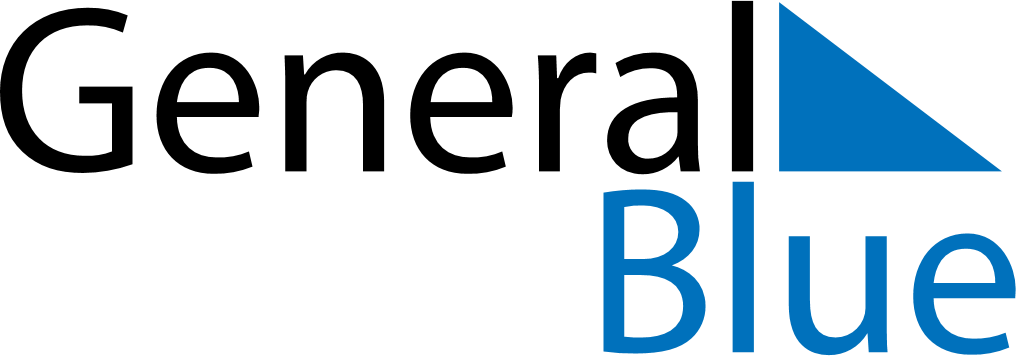 October 2022October 2022October 2022October 2022MoldovaMoldovaMoldovaSundayMondayTuesdayWednesdayThursdayFridayFridaySaturday1Wine Day23456778910111213141415161718192021212223242526272828293031